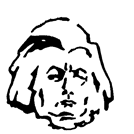 Zarządzenie Nr 50/2021/2022 Dyrektora Szkoły Podstawowej nr 29 im. Adama Mickiewicza w Lublinie z dnia 11 kwietnia 2022 r.w sprawie  :  przeprowadzenia  Ogólnopolskiego Konkursu Przedmiotowego z Języka Polskiego PandaPodstawa prawna:	           Ustawa z dnia 14 grudnia 2017 r. Prawo oświatowe tekst jednolity: Dz.U. z 2020 r. poz. 910).Ustawa z dnia 7 września 1991 r. o systemie oświaty tekst jednolity: Dz.U. z 2020 r. poz. 1327).Rozporządzenie Ministra Edukacji Narodowej z dnia 29 stycznia 2002 r. w sprawie organizacji oraz sposobu przeprowadzania konkursów, turniejów i olimpiad (Dz.U. z 2020 r. poz. 1036).Rozporządzenie Ministra Edukacji Narodowej z dnia 20 marca 2020 r. w sprawie szczególnych rozwiązań w okresie czasowego ograniczenia funkcjonowania jednostek systemu oświaty w związku z zapobieganiem, przeciwdziałaniem i zwalczaniem COVID-19 (Dz.U. z 2020 r. poz. 493 z późn. zm.).Statut Szkoły Podstawowej nr 29 w Lublinie.Regulamin 2021/2022 Konkursu Panda.§ 1Dyrektor Szkoły  informuje, że w dniu 25.04. 2022 r (poniedziałek) w godzinach 8.00 – 9.00  zostanie przeprowadzony Ogólnopolski Konkurs Przedmiotowy z języka polskiego Panda, w którym wezmą udział zgłoszeni uczniowie klas IV, VI, VII.						§ 2Konkurs odbędzie się w  sali 31 pod nadzorem p. Elżbiety CzegusNauczycieli uczących w  wyżej wymienionej sali na godz. 1 i 2 lekcyjnej proszę o przejście do sali 6   odpowiednio:- 1 lekcja – klasa 6a- 2 lekcja - klasa 7eProszę wcześniej poinformować uczniów o zamianie sal lekcyjnych.Osobą odpowiedzialną za przeprowadzenie Ogólnopolskiego Konkursu Przedmiotowego z Języka Polskiego Panda w naszej szkole jest  p. Elżbieta Czegus.§ 3Zarządzenie wchodzi w życie z dniem podpisania.